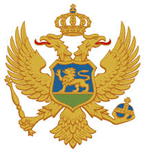 Crna GoraZavod za socijalnu i dječju zaštituGODIŠNJI PROGRAM RADA ZA 2023. GODINUPodgorica, mart 2023. godineUVODZavod za socijalnu i dječju zaštitu je organ državne uprave, čija djelatnost je utvrđena Zakonom o socijalnoj i dječjoj zaštiti („Sl.list CG“ br.027/13, 001/15, 042/15, 047/15, 056/16, 066/16, 001/17, 031/17, 042/17, 050/17, 059/21, 145/21)  i Uredbom o organizaciji i načinu rada državne uprave („Sl.list CG“ br. 118/20, 121/20, 001/21, 002/21, 029/21, 034/21, 041/21, 085/21, 011/22).Pravilnikom o unutrašnjoj organizaciji i sistematizaciji Zavoda za socijalnu i dječju zaštitu, u cilju efikasnijeg i efektivnijeg ostvarivanja procesa rada utvrđena je unutrašnja organizacija u Zavodu, prema kojoj se poslovi organizuju u okviru dva Odjeljenja i jedne Službe: Odjeljenje za razvoj i stručnu podršku, Odjeljenje za unapređenje kapaciteta stručnih radnika i Služba za opšte poslove i finansije.Program rada za 2023. godinu zasniva se na Zakonu o socijalnoj i dječjoj zaštiti i drugim zakonskim propisima,  osnovnim strateškim dokumentima i akcionim planovima iz oblasti socijalne i dječje zaštite, kao i dosadašnjim rezultatima rada Zavoda kroz  praćenje kvaliteta stručnog rada i analize stalnog profesionalnog razvoja kadrova, istraživanja socijalnih potreba i problema, karakteristike ranjivih i posebno osjetljivih grupa korisnika, odnosno djelatnosti i efekata socijalne i dječje zaštite. Takođe i na primjeni novih i unaprijeđenih instrumenata za praćenje realizacije ciljeva postavljenih u strateškim dokumentima i Zakonu o socijalnoj i dječjoj zaštiti kao i do sada stečenim znanjima i u praksi provjerenim rješenjima u pružanju različitih vidova podrške akterima u sistemu socijalne zaštite.Kroz brojne programe obuka akreditovane u Zavodu,  licenciranje i supervizijsku podršku, kao i Planom stručnog usavršavanja za 2023. godinu će se nastaviti sa kontinuiranom stručnom podrškom stručnim radnicima, stručnim saradnicima i saradnicima u  sticanju i usavršavanju stručnih znanja i unapređuju vještina za pružanje što kvalitetnije usluge korisnicima.I u 2023. godini Zavod će posebnu pažnju posvetiti saradnji  sa organizacijama civilnog društva zajedničkim učešćem u projektnim aktivnostima u cilju razvoja nedostajućih servisa i usluga u zajednici, kao i promociji svojih aktivnosti i informisanju javnosti o sprovođenju socijalne i dječje zaštite u Crnoj Gori.  Takođe će nastaviti  sa aktivnostima u skladu sa do sada stečenim znanjima i iskustvima i na osnovu interne i eksterne evaluacije dosadašnjih programskih aktivnosti.I-ODJELJENJE ZA RAZVOJ I STRUČNU PODRŠKUProgramski ciljevi za 2023. godinu:Unaprijeđen sistem zaštite vulnerabilnih grupa kao rezultat istraživanja socijalnih pojava i problema;Unaprijeđen stručni rad i sistem pružanja usluga kroz razvijanje sistema supervizijske podrške i promociju licenciranih pružaoca usluga u oblasti socijalne i dječje zaštite;Unaprijeđen sistem socijalne i dječje zaštite kroz učešće Zavoda u izradi sprovođenju, praćenju i ocjeni efekata primjene strategija, akcionih planova, Zakona i drugih propisa.II-ODJELJENJE ZA UNAPREĐENJE KAPACITETA STRUČNIH RADNIKAProgramski ciljevi za 2023. godinu: Unaprijeđena znanja i vještine stručnih radnika kroz organizovanje i realizaciju programa obuke; Objavljivanje javnih poziva za akreditaciju nedostajućih programa obuke;Licenciranje stručnih radnika u oblasti socijalne i dječje zaštite;Unaprijeđen sistem socijalne zaštite kroz organizovanje okruglih stolova, konferencija, izradu publikacija, kao i kroz kontinuirano informisanje stručne i šire javnosti o sprovođenju socijalne i dječje zaštite;Učešće u izradi novog Pravilnika o bližim uslovima za izdavanje, obnavljanje i oduzimanje licence za rad stručnim radnicima u oblasti socijalne i dječje zaštite i Pravilnika o bližim uslovima i standardima za obavljanje stručnih poslova u socijalnoj i dječjoj zaštiti;Jačanje primjene Etičkog kodeksa;III- SLUŽBA ZA OPŠTE POSLOVE I FINANSIJESlužba za opšte poslove i finansije obavlja  poslove koji se odnose na:  pripremu predloga opštih akata Zavoda; saradnja sa Upravom za ljudske resurse u dijelu oglašavanja, selekcije i zapošljavanja, ocjenjivanja i obuka državnih službenika; pripremanje predloga informacija i izvještaja na osnovu evidencije zaposlenih; sprovođenje postupaka po zahtjevima službenika i namještenika po osnovu prava iz radnog odnosa; sprovodjenje postupka prijavljivanja i odjavljivanja službenika i namještenika kod nadležnih ustanova povodom zasnivanja i prestanka radnog odnosa; vodjenje centralne kadrovske evidencije, vodjenje postupka i donošenje  rješenja po zahtjevima za slobodan pristup informacijama; pripremanje akata za obračun zarada, naknada i drugih primanja zaposlenih; izrada finansijskog plana; materijalno finansijske poslove; izradu finansijskih iskaza; blagajničko poslovanje, vođenje finansijskih statistika i drugih poslova u skladu sa pozitivnim zakonskim propisima. Svi poslovi će se obavljati kontinuirano u skladu sa pozitivnim zakonskim propisima i podzakonskim aktimaProgramski ciljevi za 2023. godinu:Sačinjavanje izvještaja za prethodnu i tekuću godinu u skladu sa zakonom;Izrada planova za tekuću godinu;Vođenje evidencije i redovno ažuriranje podataka o zaposlenima;Sprovođenje postupaka i procedura u skladu sa zakonom;     Programski cilj 1:  Unaprijeđen sistem zaštite vulnerabilnih grupa kao rezultat istraživanja socijalnih pojava i problema   IndikatoriVremenski okvirNosilac poslaSubjekti saradnjePotrebni resursi/izvor/Aktivnosti:IndikatoriVremenski okvirNosilac poslaSubjekti saradnjePotrebni resursi/izvor/1.1 Sačiniti integrisani izvještaj o radu dnevnih centara za djecu i mlade sa smetnjama u razvojuIzrađen izvještajII kvartalNikoleta LakićŽana PančićMilena BožovićZSDZBudžet Zavoda1.2 Prikupljanje podata o broju žrtava trafikinga, evidentiranih u centrima za socijalni radPrikupljeni i integrisani podaciII kvartalNataša GospićZSDZBudžet Zavoda1.3 Prikupljanje podataka o korišćenju prava na ličnu invalidninu i dodatak za njegu i pomoćPrikupljeni i integrisani podaciII kvartalJasna ĐuričićZSDZBudžet Zavoda1.4 Izvještaj o radu ustanova za smještaj djece i                  mladih u oblasti socijalne i dječje zaštiteIzrađen izvještajIII kvartalNikoleta LakićMilena BožovićZSDZBudžet Zavoda1.5 Sačiniti integrisani izvještaj o radu ustanova za smještaj odraslih lica sa invaliditetom i starijih licaIzrađen izvještajIII kvartalBiljana KonjevićDragana PešićZSDZBudžetZavoda1.6 Analiza Pravilnika o vršenju nadzora nad stručnim radom ustanova, drugih oblika organizovanja i fizičkih lica koji obavljaju djelatnost socijalne zaštiteIzrađena analizaIII kvartalJasna ĐuričićDragana PešićNataša GospićZSDZBudžetZavoda1.7 Analiza uloga različitih aktera i njihovih očekivanja od konferencija slučajaIzrađene smjerniceIII  kvartalNataša GospićBiljana KonjevićSanja TopalovićZSDZBudžet Zavoda1.8 Praćenje kvaliteta stručnog rada u JU Zavod „Komanski most“ Izrađeni indikatori i profil ustanoveIV kvartalSanja Topalović Nataša GospićDragana PešićZSDZBudžet Zavoda1.9 Analiza sadržaja godišnjih izvještaja centara za socijalni rad sa ponuđenim modelom za unificiranje forme izvještavanjaIzrađena analiza sa ponuđenim modelom za izvještavanje o raduIV kvartalJasna ĐuričićDragana PešićSanja TopalovićZSDZ Budžet Zavoda1.10 Analiza karakteristika savremenog socijalnog rada i identitet socijalnih radnika u CG       Izrađena analizaIV kvartalDragana PešićBiljana KonjevićZSDZBudžet ZavodaProgramski cilj 2:  Unaprijeđen stručni rad i sistem pružanja usluga kroz razvijanje sistema supervizijske podrške i promociju licenciranih pružaoca usluga u oblasti socijalne i dječje zaštiteIndikatoriVremenski okvirNosilac poslaSubjekti saradnjePotrebni resursi/izvor/Aktivnosti:IndikatoriVremenski okvirNosilac poslaSubjekti saradnjePotrebni resursi/izvor/2.1.  Pružanje eksterne grupne supervizijske podrškeBroj održanih supervizijskih grupa U kontinuitetuNataša GospićBiljana KonjevićSanja TopalovićMiloš RistićJasna ĐuričićZSDZBudžet Zavoda2.2.  Pružanje eksterne individualne supervizijske podrškeBroj održanih individualnih supervizijaU kontinuitetuNataša GospićBiljana KonjevićJasna ĐuričićSanja TopalovićZSDZBudžet Zavoda 2.3. Pružanje supervizijskih konsultacija Broj održanih konsultacijaU kontinuitetuDragana PešićNataša GospićBiljana KonjevićMiloš Ristić,Jasna ĐuričićZSDZCSRPružaoci uslugaBudžet Zavoda2.4. Učešće u konferencijama slučajaBroj održanih konferencija slučajaU kontinuitetuDragana PešićNataša GospićBiljana KonjevićJasna ĐuričićSanja TopalovićZSDZCSRPružaoci uslugaBudžet Zavoda2.5 Redovno ažuriranje i promocija platforme Zavoda za socijalnu i dječju zaštituBroj objava na platformiU kontinuitetuNikoleta LakićMilena BožovićZSDZBudžet Zavoda2.6 Organizacija dana otvorenih vrata za promociju licenciranih pružaoca uslugaBroj realizovanih promocijaU kontinuitetuDragana PešićMilena BožovićZSDZBudžet ZavodaProgramski cilj 3 : Unaprijeđen sistem socijalne i dječje zaštite kroz učešće Zavoda u izradi sprovođenju, praćenju i ocjeni efekata primjene strategija, akcionih planova, Zakona i drugih propisa.IndikatoriVremenski okvirNosilac poslaSubjekti saradnjePotrebni resursi/izvor/      Aktivnosti:IndikatoriVremenski okvirNosilac poslaSubjekti saradnjePotrebni resursi/izvor/3.1.Učešće u radu radnih grupa za izradu zakonskih, podzakonskih i strateških dokumenataBroj radnih grupaU kontinuitetuDragana PešićNataša GospićBiljana KonjevićNikoleta LakićMiloš RistićJasna ĐuričićSanja TopalovićJelena MilunovićSlađana MartinovićRelevantni akteriBudžet Zavoda Programski cilj 1: Unaprijeđena znanja i vještine stručnih radnika kroz organizovanje i realizacijuprograma obuke IndikatoriVremenski okvirNosioc poslaSubjekti saradnjePotrebni resursi/izvor/Aktivnosti:IndikatoriVremenski okvirNosioc poslaSubjekti saradnjePotrebni resursi/izvor/1.1.Obuka za primjenu tehnike Forum teatar za rad sa djecom i mladima koja su u sukobu za zakonom, djecom i mladima sa problemima u ponašanju i djecom i mladima bez roditeljskog staranjaBroj stručnih radnika koji su završili obukuI-II kvartalRužica StankovićZSDZAutor/realizator programa obukeBudžet Zavoda1.2.Sistemski pristup u razumijevanju i radu sa porodicama u postupcima razvodaBroj stručnih radnika koji su završili obukuI-IV kvartalRužica StankovićZSDZAutor/realizator programa obukeBudžet Zavoda1.3.Procjena roditeljskih kapaciteta za potrebe postupka povjeravanja djeceBroj stručnih radnika koji su završili obukuI-IV kvartalRužica StankovićZSDZAutor/realizator programa obukeBudžet Zavoda1.4.Jačanje ključnih kompetencija zaposlenih u sistemu socijalne i dječje zaštite u postupku procjene i planiranja tokom rada sa korisnikomBroj stručnih radnika koji su završili obukuI-III kvartalRužica StankovićZSDZAutor/realizator programa obukeBudžet Zavoda1.5.Osnovna obuka za primjenu metoda vođenja slučaja u socijalnoj zaštitiBroj stručnih radnika koji su završili obukuI-IV kvartalRužica StankovićZSDZAutor/realizator programa obukeBudžet Zavoda1.6.Inspekcijski nadzor u socijalnoj i dječjoj zaštiti i primjena zakona i podzakonskih propisa u postupku ostvarivanja prava na osnovna materijalna davanja i usluge u oblasti socijalne i dječje zaštite  Broj stručnih radnika koji su završili obukuI kvartalRužica StankovićZSDZAutor/realizator programa obukeBudžet Zavoda1.7.Program pripreme za parove i pojedince u procesu usvajanja djeceBroj stručnih radnika koji su završili obukuI-II kvartalRužica StankovićZSDZAutor/realizator programa obukeBudžet Zavoda1.8.Participacija korisnica sa iskustvom nasilja i procjene rizika u slučajevima nasilja u porodici nad ženama i djecomBroj stručnih radnika koji su završili obukuI-IV kvartalRužica StankovićZSDZAutor/realizator programa obukeBudžet Zavoda1.9. Osnovna obuka za pružanje podrške osobama sa intelektualnim invaliditetom za samozastupanje Broj stručnih radnika koji su završili obukuI-IV kvartalRužica StankovićZSDZAutor/realizator programa obukeBudžet Zavoda1.10. Komunikacija sa starijim osobama Broj stručnih radnika koji su završili obukuI-IV kvartalRužica StankovićZSDZAutor/realizator programa obukeBudžet Zavoda1.11. Održavanje obuka za unapređenje kompetencija stručnih radnika, stručnih saradnika i saradnika u sistemu socijalne i dječje zaštiteBroj stručnih radnika koji su završili obukuI-IV kvartalSlađana MartinovićZSDZAutor/realizator programa obukeBudžet Zavoda1.12. Praćenje realizacije akreditovanih programa obukeBroj sačinjenih izvještajaI-IV kvartalSlađana MartinovićZSDZBudžet Zavoda1.13. Izrada predloga plana i programa stručnog usavršavanja za 2024. godinuIzrađen predlog planaIV kvartalSlađana MartinovićZSDZBudžet ZavodaProgramski cilj 2: Objavljivanje javnih poziva za akreditaciju nedostajućih, osnovnih i specijalizovanih programa obukeIndikatoriVremenski okvirNosioc poslaSubjekti saradnjePotrebni resursi/izvor/      Aktivnosti:IndikatoriVremenski okvirNosioc poslaSubjekti saradnjePotrebni resursi/izvor/2.1. Objaviti opšti, stalno otvoren javni poziv za akreditaciju programa obuke programe obuke za stručne radnike, stručne saradnike, saradnike, volontere u socijalnoj i dječjoj zaštitiRaspisan javni pozivI-IV kvartalJelena MilunovićZSDZBudžet Zavoda2.2.Objaviti tematski javni poziv za akreditaciju programa obuke za unapređenje znanja o rizicima i posledicama od dječje pornografije i drugih vidova seksualne eksploatacije djeceRaspisan javni poziv I-IV kvartalJelena MilunovićZSDZBudžet Zavoda2.3. Objaviti tematski javni poziv za akreditaciju programa obuke za unapređenje znanja o rizicima i posledicama od zlostavljanja djece putem informacionih i komunikacionih tehnologijaRaspisan javni poziv I-IV kvartalJelena MilunovićZSDZBudžet Zavoda2.4. Objaviti tematski javni poziv za akreditaciju programa obuke za profesionalce iz sistema socijalne i dječje zaštite za podršku djeci na koju se primjenjuju posebne mjere zaštite (djeci s problemima u ponašanju – u sukobu sa zakonom, djeci žrtvama i svjedocima krivičnih djela)Raspisan javni poziv I-IV kvartalJelena MilunovićZSDZBudžet Zavoda2.5. Objaviti tematski javni poziv za akreditaciju programa obuke za stručne radnike u CSR za rad sa žrtvama nasilja sa akcentom na primjenu Protokola o zaštiti od nasiljaRaspisan javni poziv I-IV kvartalJelena MilunovićZSDZBudžet Zavoda2.6. Objaviti tematski javni poziv za akreditaciju programa obuke za stručne radnike u CSR na temu seksualnog nasilja kao oblika rodno zasnovanog nasilja, s akcentom na primjenu Protokola za postupanje, prevenciju i zaštitu u slučajevima seksualnog nasiljaRaspisan javni pozivI-IV kvartalJelena MilunovićZSDZBudžet Zavoda2.7. Objaviti tematski javni poziv za akreditaciju programa obuke za profesionalce iz sistema socijalne i dječje zaštite iz oblasti; 1) terapije; 2) medijacije; 3) procjene usvojilaca i pružalaca usluge porodičnog smještaja-hraniteljstva i porodičnog smještaja, i 4) drugih poslova koji zahtjevaju specijalizovana znanja i vještine u cilju prevazilaženja kriznih situacija i unapređivanja porodičnih odnosaRaspisan javni poziv I-IV kvartalJelena MilunovićZSDZBudžet Zavoda2.8. Objaviti tematski javni poziv za akreditaciju programa obuke za stručne radnike, stručne saradnike i saradnike u oblasti socijalne i dječje zaštite na temu zaštita i prevencija eksploatacije i zloupotrebe i nasilja nad osobama s invaliditetomRaspisan javni poziv I-IV kvartalJelena MilunovićZSDZBudžet ZavodaProgramski cilj 3: Licenciranje stručnih radnika u oblasti socijalne i dječje zaštiteIndikatoriVremenski okvirNosioc poslaSubjekti saradnjePotrebni resursi/izvor/      Aktivnosti:IndikatoriVremenski okvirNosioc poslaSubjekti saradnjePotrebni resursi/izvor/3.1. Nastaviti postupak licenciranja stručnih radnika u oblasti socijalne i dječje zaštiteBroj izdatih licenci stručnim radnicimaU kontinuitetuJelena MilunovićZSDZBudžet Zavoda3.2. Vođenje registra licenciranih stručnih radnikaAžurirana evidencijaU kontinuitetuSlađana MartinovićJelena MilunovićZSDZBudžet Zavoda3.3 . Vođenje evidencije o akreditovanim programima obukeAžurirana evidencijaU kontinuitetuSlađana MartinovićJelena MilunovićZSDZBudžet Zavoda3.4. Vođenje evidencije o realizovanim programima obukeAžurirana evidencijaU kontinuitetuSlađana MartinovićJelena MilunovićZSDZBudžet ZavodaProgramski cilj 4: Unaprijeđen sistem socijalne zaštite kroz organizovanje okruglih stolova, konferencija, izradu publikacija, kao i kroz kontinuirano informisanje stručne i šire javnosti o sprovođenju socijalne i dječje zaštiteIndikatoriVremenski okvirNosioc poslaSubjekti saradnjePotrebni resursi/izvor/      Aktivnosti:IndikatoriVremenski okvirNosioc poslaSubjekti saradnjePotrebni resursi/izvor/4.1.Predstavljanje rada Zavoda u štampanim i elektronskim medijimaBroj predstavljanja/učešća i broj članakaI-IV kvartalNikoleta LakićZSDZBudžet Zavoda4.2.Redovno ažuriranje sajta Zavoda i izvještavanjeBroj objava na sajtuI-IV kvartalRužica StankovićZSDZBudžet Zavoda4.3.Organizovanje konferencija, prezentacija, okruglih stolova Broj organizovnih konferencija, prezentacija, okruglih stolova, I-IV kvartalRužica StankovićSlađana MartinovićZSDZ, ograizatori i MRSSBudžet Zavoda4.4. Izrada brošura o rezultatima analiza koje je radio Zavod, izrada priručnika, vodiča i informatora Broj štampanih brošuraI-IV kvartalRužica StankovićZSDZBudžet ZavodaProgramski cilj 5:   Učešće u izradi novog Pravilnika o bližim uslovima za izdavanje, obnavljanje i oduzimanje licence za rad stručnim radnicima u oblasti socijalne i dječje zaštite i Pravilnika o bližim uslovima i standardima za obavljanje stručnih poslova u socijalnoj i dječjoj zaštitiIndikatoriVremenski okvirNosioc poslaSubjekti saradnjePotrebni resursi/izvor/Aktivnosti:IndikatoriVremenski okvirNosioc poslaSubjekti saradnjePotrebni resursi/izvor/5.1. Učešće  u izradi novog Pravilnika o bližim uslovima za izdavanje, obnavljanje i oduzimanje licence za rad stručnim radnicima u oblasti socijalne i dječje zaštiteIzrađen PravilnikI-IV kvartalMiloš Ristić i Jelena MilunovićZSDZ i MRSSBudžet Zavoda5.2. Učešće  u izradi novog Pravilnika o bližim  uslovima i standardima za obavljanje stručnih poslova u socijalnoj i dječjoj zaštitiIzrađen PravilnikI-IV kvartalMiloš Ristić i Jelena MilunovićZSDZ i MRSSBudžet ZavodaProgramski cilj 6:Jačanje primjene etičkog kodeksaIndikatoriVremenski okvirNosioc poslaSubjekti saradnjePotrebni resursi/izvor/Aktivnosti:IndikatoriVremenski okvirNosioc poslaSubjekti saradnjePotrebni resursi/izvor/6.1. Sazivanje sjednica Etičkog odbora po prispjelim prijavama o povredama Etičkog kodeksaBroj održanih sjednicaI-IV kvartalDamir NumanovićZSDZ, predsjednik i članovi Etičkog odboraBudžet ZavodaProgramski cilj 1: Sačinjavanje izvještaja za prethodnu i tekuću godinu u skladu sa zakonomIndikatoriVremenski okvirNosilac poslaSubjekti saradnjePotrebni resursi/izvor/Aktivnosti:IndikatoriVremenski okvirNosilac poslaSubjekti saradnjePotrebni resursi/izvor/Izrada izvještaja o radu za 2022.godinuUrađen izvještaj za predhodnu godinu  I kvatralSvi zaposleniBudžet ZavodaSačiniti izvještaj o planu javnih nabavki za 2022. godinuZavršen izvještaj o planu javnih nabavki za 2022. godinuI kvartalDirektor ZavodaLjiljana LjiljanićMinistarstvo finansija Direktorat za politike javnih nabavkiBudžet Zavoda Izrada godišnjeg izvještaja o aktivnostima na sprovođenju i unapređenju upravljanja i kontrola za 2022. godinuZavršen GI-MFC izvještaj15.februar tekuće za prethodnu godinuDirektor ZavodaDragana ĐurovićMinistarstvo finansijaBudžet Zavoda Izrada izvještaja o radu unutrašnje revizijeIzrađen izvještaj o radu unutrašnje revizijeI kvartalMinistarstvo rada i socijalnog staranjaMinistarstvo rada i socijalnog staranjaBudžet Zavoda Praćenje realizacije mjera i sačinjavanje izvještaja o sprovođenju Plana integritetaUrađen izvještaj o ostvarivanju Plana integriteta i sproveden kroz aplikaciju ASKII kvartalDirektor ZavodaDamir NumanovićAgencija za sprečavanje korupcijeBudžet Zavoda Dostavljanje MONSTAT-u mjesečnog izvještaja o zaposlenima i zaradama zaposlenihUrađeni mjesečni izvještajiKontinuirano, do 15. u mjesecuDirektor ZavodaDragana ĐurovićGordana PopovićMONSTATBudžet Zavoda Izrada kvartalnih i godišnjih izvještaja i završnog računaIzrađeni kvartalni i godišnji izvještaji i završni računKontinuiranoDirektor ZavodaDragana ĐurovićGordana PopovićMinistarstvo finansijaBudžet Zavoda Izrada izvještaja o postupanju u upravnim stvarima za 2022. godinuIzrađen izvještaj o postupanju u upravnim stvarima za 2022. godinuIII kvartalDirektor ZavodaDamir NumanovićMinistarstvo rada i socijalnog staranjaBudžet ZavodaIzrada Izvještaja o obavještenjima o sumnjama na nepravilnosti i prevare za 2022. godinu Izrađen Izvještaj o obavještenjima o sumnjama na nepravilnosti i prevare za 2022. godinuI kvartalDirektor ZavodaDamir NumanovićMinistarstvo finansijaBudžet ZavodaProgramski cilj 2: Izrada planova za tekuću godinuIndikatoriVremenski okvirNosilac poslaSubjekti saradnjePotrebni resursi/izvor/Aktivnosti:IndikatoriVremenski okvirNosilac poslaSubjekti saradnjePotrebni resursi/izvor/2.1.Izrada Programa rada  za 2023.godinuUsvojen Program rada  I kvatralSvi zaposleniMinistarstvo rada i socijalnog staranjaBudžet Zavoda2.2.Izrada Kadrovskog plana Zavoda za socijalnu i dječju zaštituDonijet Kadrovski plan30 dana od dana donošenja Zakona o budžetuDirektor ZavodaDragana ĐurovićMinistarstvo finansija Uprava za ljudske resurse Budžet Zavoda2.3.Izrada Plana integritetaUsvojen plan integriteta i sproveden kroz aplikaciju ASKI – IV kvartala Direktor ZavodaDamir NumanovićAgencija za sprečavanje korupcijeBudžet Zavoda2.4.Sačiniti Plan javnih nabavki za 2023. godinuUsvojen Plan javnih nabavki za 2023. godinuI kvartalDirektor ZavodaLjiljana LjiljanićMinistarstvo finansija Direktorat za politike javnih nabavkiBudžet ZavodaProgramski cilj 3: Vođenje evidencije i redovno ažuriranje podataka o zaposlenimIndikatoriVremenski okvirNosilac poslaSubjekti saradnjePotrebni resursi/izvor/Aktivnosti:IndikatoriVremenski okvirNosilac poslaSubjekti saradnjePotrebni resursi/izvor/3.1.. Obračun zarada, naknada i drugih primanja zaposlenihUrađene platne listeKontinuirano Direktor ZavodaDragana ĐurovićGordana PopovićMinistarstvo finansijaBudžet Zavoda3.2. Redovno ažuriranje i unos podataka kroz CKE Ažurirani podaci kroz CKEKontinuirano Dragana ĐurovićDamir NumanovićUprava za ljudske resurseBudžet ZavodaProgramski cilj 4: Sprovođenje postupaka i procedura u skladu sa zakonomIndikatoriVremenski okvirNosilac poslaSubjekti saradnjePotrebni resursi/izvor/Aktivnosti:IndikatoriVremenski okvirNosilac poslaSubjekti saradnjePotrebni resursi/izvor/4.1. Ocjenjivanje državnih službenika i namještenika za prethodnu godinu Izvršeno ocjenjivanje kroz obrazac za predlog ocjenjivanja, donijeta rješenja o ocjenjivanju i ista unijeta kroz CKENajkasnije do 31. januara tekuće za prethodnu godinuDirektor ZavodaNačelnici Uprava za ljudske resurseBudžet Zavoda4.2. Izrada Rješenja o slobodnom pristupu informacijama i obezbjeđivanje transparentnostiBroj donijetih rješenja i broj rješenja sprovedenih kroz eSPI aplikacijuKontinuirano Direktor ZavodaDragana ĐurovićAgencija za zaštitu ličnih podataka i slobodan pristup informacijamaBudžet Zavoda4.3. Sprovesti postupak oglašavanja za upražnjeno radno mjesto u skladu sa zakonomPopunjeno upražnjeno radno mjesto I-IV kvartalDirektor ZavodaDragana ĐurovićDamir NumanovićUprava za ljudske resurseBudžet Zavoda4.4. Prijem robe, materijala i plaćanje fakturaIsporučena  naručena nabavka i plaćene faktureKontinuirano Direktor ZavodaDragana ĐurovićGordana PopovićMinistarstvo finansijaBudžet Zavoda4.5.Sprovesti postupak javnih nabavkiBroj sklopljenih ugovora o javnim nabavkama KontinuiranoDirektor ZavodaLjiljana LjiljanićMinistarstvo finansija Direktorat za politike javnih nabavkiBudžet ZavodaIzraditi nacrt budžeta Zavoda za 2024. godinu Usvojen budžet za 2024. godinuIV kvartalDirektor ZavodaDragana Đurović Gordana Popović Dragana Pešić Ministarstvo finansijaBudžet Zavoda4.7.Izrada Registra rizika za 2023. godinuIzrađen Registar rizika za 2023. godinuII kvartalDirektor ZavodaDamir NumanovićMinistarstvo finansijaBudžet Zavoda